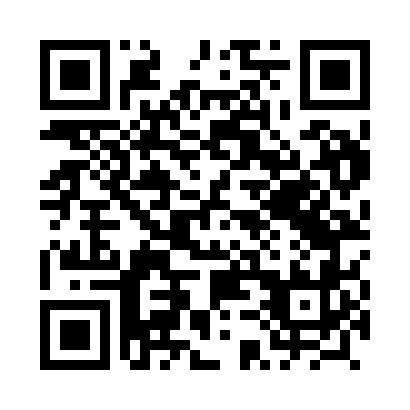 Prayer times for Zasadne, PolandSat 1 Jun 2024 - Sun 30 Jun 2024High Latitude Method: Angle Based RulePrayer Calculation Method: Muslim World LeagueAsar Calculation Method: HanafiPrayer times provided by https://www.salahtimes.comDateDayFajrSunriseDhuhrAsrMaghribIsha1Sat2:134:3612:376:058:3810:532Sun2:134:3612:376:068:3910:543Mon2:124:3512:376:078:3910:544Tue2:124:3412:376:078:4010:555Wed2:124:3412:376:088:4110:556Thu2:124:3312:386:088:4210:567Fri2:124:3312:386:098:4310:568Sat2:124:3312:386:098:4410:579Sun2:124:3212:386:108:4410:5710Mon2:124:3212:386:108:4510:5711Tue2:124:3212:396:118:4610:5812Wed2:124:3112:396:118:4610:5813Thu2:124:3112:396:118:4710:5814Fri2:124:3112:396:128:4710:5915Sat2:124:3112:396:128:4810:5916Sun2:124:3112:406:128:4810:5917Mon2:124:3112:406:138:4911:0018Tue2:134:3112:406:138:4911:0019Wed2:134:3112:406:138:4911:0020Thu2:134:3112:406:148:5011:0021Fri2:134:3212:416:148:5011:0122Sat2:134:3212:416:148:5011:0123Sun2:144:3212:416:148:5011:0124Mon2:144:3312:416:148:5011:0125Tue2:144:3312:426:148:5011:0126Wed2:144:3312:426:148:5011:0127Thu2:154:3412:426:158:5011:0128Fri2:154:3412:426:158:5011:0129Sat2:154:3512:426:158:5011:0130Sun2:164:3612:436:158:4911:01